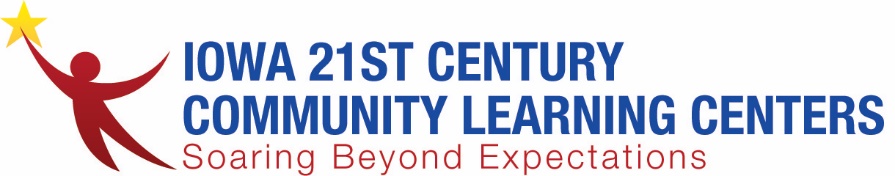 OSTCP: Out of School Time Career Pathways GrantAgendaFriday, January 13, 202310:00am Welcome and opening questionsPossible Future Mini-Grant Opportunity 
Programs will pilot career exploration curriculum through JFF’s Possible Futures and receive $1,000 award as well as a personalized Qualitrics data dashboard. Possible Futures Pilot Program Application (google.com)
Contact Elva Griffin with questions, egriffin@sppg.comMonitoring and Reporting DocumentationVic created the monitoring document from grant requirements and will be used during check-ins. Every measure is a required item to ensure grant requirements are being met. Contact Vic for assistance. Vic reminded sites that students can be paid a stipend to participate in job shadowing.Carryover  - USDOE Vic shared with sites that there is still a large amount of money that needs to be spent down. He is waiting for carryover approval from the feds. Vic is available to work with sites to brainstorm on way to appropriately spend down the grant.  Site Visits for 2023 Site visit reservation with Vic is first come, first serve. Please don’t wait to reserve your times. Vic also mentioned he would like to meet with students participating in the apprenticeship programs.Feedback/QuestionsD’Lisa shared that her site now has a clear outline for students on how to participate in apprenticeships.
Tim shared his site has created an EMT course for field experience hours and an agreement with Mercy One for ride alongs. Students will be paid to participate in that apprenticeship.